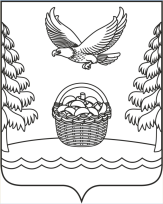 РОССИЙСКАЯ ФЕДЕРАЦИЯИРКУТСКАЯ ОБЛАСТЬАдминистрацияХарайгунского муниципального образованияП О С Т А Н О В Л Е Н И Е           от «13» февраля 2024 г.                  с. Харайгун                                        № 18Рассмотрев материалы Филиала федерального государственного бюджетного учреждения «Кадастровая палата Федеральной службы государственной регистрации, кадастра и картографии» по Иркутской области, руководствуясь ст. 14 Федерального закона от 06.10.2003г. № 131-ФЗ «Об общих принципах организации местного самоуправления в Российской Федерации», ст.ст. 1, 2, 3 Закона Иркутской области от 16.12.2004г. № 102-ОЗ   «О статусе и границах муниципальных образований Зиминского района Иркутской области», постановлением Правительства РФ от 19.11.2014г. № 1221 «Об утверждении Правил присвоения, изменения и аннулирования адресов», ст.ст. 23, 46 Устава Харайгунского муниципального образования,  администрация Харайгунского  муниципального образованияПОСТАНОВЛЯЕТ:1. Уточнить адрес (местоположение) земельного участка с кадастровым номером 38:05:121501:98: Иркутская обл., Зиминский р-н, Село Буринская дача Харайгунской сельской администрации. Адресом (местоположением)  земельного участка считать: Российская Федерация,  Иркутская область, муниципальный район Зиминский, сельское поселение Харайгунское, населенный пункт участок Буринская Дача, улица Центральная, земельный участок 12-1.2. Контроль исполнения постановления оставляю за собой.Глава Харайгунского муниципального образования                                                                        Л.Н. Синицына«Об уточнении адреса (местоположения) земельного участка с кадастровым номером 38:05:121501:98»